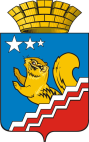 Свердловская областьГЛАВА ВОЛЧАНСКОГО ГОРОДСКОГО ОКРУГАпостановление         25.06.2018.	      	                             		                                             № 289г. ВолчанскО внесении изменений в муниципальную программу Волчанского городского округа «Развитие транспорта, дорожного хозяйства и информационных технологий Волчанского городского округа до 2018 года» В соответствии с Решением Волчанской городской Думы от 23.12.2016 года № 90 «О бюджете Волчанского городского округа на 2017 год и плановый период 2018 и 2019 годов» (в редакции Решения от 21.12.2017 года № 92), Решением Волчанской городской Думы от 21.12.2017 года № 93 «О бюджете Волчанского городского округа на 2018 год и плановый период 2019 и 2020 годов», постановлением главы Волчанского городского округа от 20.11.2013 года № 921 «Об утверждении Порядка формирования и реализации муниципальных программ Волчанского городского округа» (с изменениями от 24.09.2015 года № 691), ПОСТАНОВЛЯЮ:Внести в муниципальную программу Волчанского городского округа «Развитие транспорта, дорожного хозяйства и информационных технологий Волчанского городского округа до 2018 года», утвержденную постановлением главы Волчанского городского округа от 30.12.2013 года № 1037 «Об утверждении муниципальной программы Волчанского городского округа «Развитие транспорта, дорожного хозяйства и информационных технологий Волчанского городского округа до 2018 года» (с изменениями от 17.01.2018 года № 18) следующие изменения:       1.1.приложение № 4 изложить в новой редакции (прилагается). Настоящее постановление разместить на официальном сайте Волчанского городского округа в сети Интернет http:// volchansk-adm.ru /. Контроль за исполнением настоящего постановления оставляю за собой.     Глава городского округа						                А.В. ВервейнПриложениек постановлению главыВолчанского городского округаот  25.06.2018 года № 289Изменения в приложение № 4 к муниципальной программе Волчанского городского округа«Развитие транспорта, дорожного хозяйства и информационных технологий Волчанского городского округа до 2018 года», утвержденную постановлением главы Волчанского городского округа от 30.12.2013 года № 1037№ п/пНаименование мероприятия/
   Источники расходов    
    на финансированиеИсполнитель (соисполнитель) мероприятия*Объем расходов на выполнение мероприятия за счет     
   всех источников ресурсного обеспечения, тыс. рублейОбъем расходов на выполнение мероприятия за счет     
   всех источников ресурсного обеспечения, тыс. рублейОбъем расходов на выполнение мероприятия за счет     
   всех источников ресурсного обеспечения, тыс. рублейОбъем расходов на выполнение мероприятия за счет     
   всех источников ресурсного обеспечения, тыс. рублейОбъем расходов на выполнение мероприятия за счет     
   всех источников ресурсного обеспечения, тыс. рублейОбъем расходов на выполнение мероприятия за счет     
   всех источников ресурсного обеспечения, тыс. рублей№ п/пНаименование мероприятия/
   Источники расходов    
    на финансированиеИсполнитель (соисполнитель) мероприятия*всего201420152016201720181Разработка проектно-сметной документации на реконструкцию, капитальный ремонт автомобильных дорогконкурсный отбор2763,12046463,120460700,01670,001.1Капитальный ремонт а/д по ул.СтанционнаяМестный бюджет463,120461.2Капитальный ремонт  а/д по ул. М.Горького0700,070,01.3Капитальный ремонт  а/д по ул.Горняков900,01.4Капитальный ремонт  а/д по ул.Садовая700,02Капитальный ремонт, реконструкция автомобильных дорог общего пользования местного значенияконкурсный отбор29084,2920018986,8925613,8553832,02.1Капитальный ремонт а/д по ул.Станционнаяместный бюджет986,892575,142.2Капитальный ремонт а/д по ул.Станционнаяобластной бюджет18000,02.3Реконструкция  а/д по ул.М.Горькогоместный бюджет2076,02.4Реконструкция  а/д по ул.М.Горькогообластной бюджет2.5Капитальный ремонт  а/д по ул.Горняковместный бюджет424,62.6Капитальный ремонт  а/д по ул.Горняковобластной бюджет2.7Капитальный ремонт  а/д по ул.Профсоюзная-Московскаяместный бюджет5038,7152.8Капитальный ремонт  а/д по ул.Садоваяместный бюджет1331,42.9Капитальный ремонт  а/д по ул.Садоваяобластной бюджет3Ремонт автомобильных дорог и искусственных сооружений, расположенных на нихконкурсный отбор12627,9441671,153808,04548,79415228,6422000,04Комплекс работ по содержанию автомобильных дорог и искусственных сооружений, расположенных на нихконкурсный отбор8612,349541269,729541356,5121180,1083524,124168,0